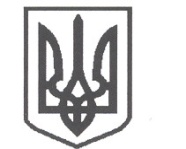 УКРАЇНАСРІБНЯНСЬКА СЕЛИЩНА РАДАВИКОНАВЧИЙ КОМІТЕТРІШЕННЯ18 червня 2021 року     					              	      	№ 165   	смт СрібнеПро розгляд заяви  гр. ПОГИБКА В.С.,жителя  вул. Молодіжна 11, смт Срібне, Прилуцького району, Чернігівської області   Розглянувши заяву гр. ПОГИБКА Віталія Сергійовича (учасника бойових дій), жителя вул. Молодіжна 11, смт Срібне, Прилуцького району, Чернігівської області та матеріали, подані до виконкому про надання матеріальної допомоги, керуючись ст. 34 Закону України «Про місцеве самоврядування в Україні», у рамках виконання Про  затвердження  Програми  соціальної підтримки учасників бойових дій та членів їх сімей, що проживають на території Срібнянської селищної ради на 2021 -2026 роки, затвердженої рішенням тридцять шостої сесії сьомого скликання Срібнянської селищної ради від 13 жовтня 2020 року, виконавчий комітет селищної ради вирішив:Надати матеріальну допомогу жителю  вул. Молодіжна 11,               смт Срібне, Прилуцького району, Чернігівської області ПОГИБКУ Віталію Сергійовичу  в розмірі – 1000 (одна тисяча) грн.Відділу   бухгалтерського   обліку   та   звітності   провести   виплатуодноразової грошової допомоги гр. ПОГИБКУ Віталію Сергійовичу у розмірах згідно з п. 1  цього рішення.Контроль  за   виконанням  цього   рішення  покласти  на  керуючогосправами (секретаря) виконавчого комітету Ірину ГЛЮЗО.Селищний голова	Олена ПАНЧЕНКО